МОУ Овсянковская СОШЗейского района Амурской областиПрограмма
летнего оздоровительного пришкольного лагеря с дневным пребыванием«Солнышко»
 экологического профиля
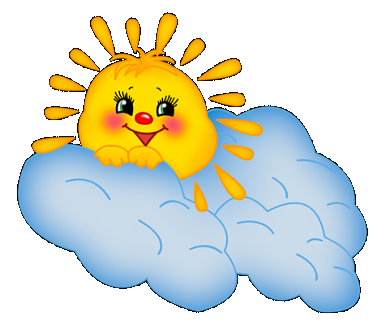                                                                            2013год I. Пояснительная записка.  
	Задача экологического воспитания подрастающего поколения выдвигается сегодня в качестве одной из важнейших. Истоки современных проблем в экологии – в бездумном и жестоком отношении человека к природе. Эпоха НТП привела к истощению и загрязнению природной среды, причем с каждым десятилетием противоречия во взаимодействии общества и природы обостряются.
Решить эти проблемы можно только с переходом общества на гуманистически ориентированный тип связи с природой.
А начинать работу по изменению общественного сознания необходимо с детства.
	Один из основных принципов нашего лагеря – уважительное отношение к природе. Сегодня среда обитания живой природы постепенно исчезает. В наше время остро встали вопросы сохранения окружающей среды. И необходимо это не столько для природы, сколько для выживания человека.
	Наша программа поможет ребятам оценить значение природы в жизни каждого и понять, что мы и каждый из нас в состоянии сделать, чтобы защитить  и сохранить окружающий мир.
	Эта программа поможет оживить понимание окружающей природы. Узнать, как загрязнения воздействуют на нашу окружающую среду обитания, и как мы можем помочь остановить его.
	В аспекте экологического воспитания детей чрезвычайно плодотворно обращение к традиционной культуре. Возрождение народных традиций и проведение праздников народного календаря в школе – примета нашего времени (праздник «Березки: девичьи хороводы, ритуальные игры, песни, загадки; праздник «Купалы»: значение воды, огня, земли в это время; детские игры, связанные с этим праздником, например «Гори, гори ясно» и др.)
Обращение к фольклорным песням и играм дает простор для детской фантазии. Лепка птиц и животных из пластилина, создание аппликаций из природного материала, рисование под музыку помогает детям соединить с образами природы собственные эмоции и переживания, одухотворить, оживить их в своем сознании.
	Природа, отраженная в сознании ребенка в живых поэтических образах, - это первый значимый шаг в воспитании гуманного отношения к ней в будущем.
Приобщение детей к вековым традициям своего народа – естественный путь их экологического воспитания.
	Большое внимание в этой программе уделяется здоровью. Среди элементов, важных для здоровья, - правильное питание, физические упражнения и забота о теле.
	Ребята узнают, как правильно питаться, как разработать комплекс собственных гимнастических упражнений, знакомятся с проблемами наркомании и т.д. Постепенно ребята осознают свою обязанность помогать другим людям.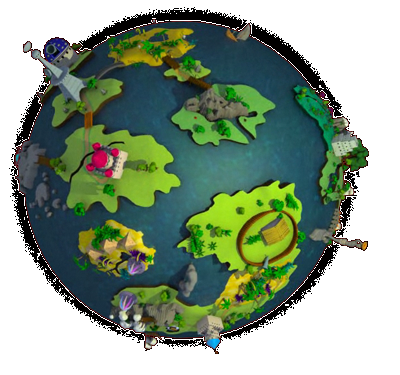 	Составление программы пришкольного летнего лагеря позволяет максимально эффективно использовать ресурсы и возможности пришкольного лагеря, учитывать интересы детей и запросы их родителей. Педагогический коллектив лагеря, составляя планирование работы, продумал все возможности для раскрытия потенциала каждого ребенка.  
	Программа, по которой мы работаем, по своей направленности является комплексной, то есть, включает в себя разноплановую деятельность, объединяет различные направления оздоровления, отдыха и воспитания детей в условиях оздоровительного лагеря. 
	С целью организации летнего отдыха детей на базе МОУ Овсянковская  СОШ  организуется детский пришкольный лагерь с дневным пребыванием детей. Предполагается за одну смену принять порядка 115 учащихся. Возраст детей от 6 до 14 лет. Продолжительность смены 21 дней.Проведение лагерной смены обусловлено необходимостью:Продолжение учебного процесса в условиях лета;Проблема летней занятости детей;Укрепление здоровья учащимися. При написании программы педагогический коллектив руководствовался принципами, заложенными в воспитательной системе школы:Принцип нравственного отношения друг к другу, к окружающему миру;Принцип творческого отношения к делу;Принцип добровольности участия в делах;Принцип учета возрастных особенностей детей;Принцип доступности выбранных форм работы.                                II.     Цели программы:

- воспитывать у школьников понимание взаимосвязей между человеком, обществом и природой;
- формировать эстетическое отношение детей к окружающей среде и труду, как источнику радости и творчества людей;
- дать ребятам представление о Земле как об уникальном творении Вселенной, о природе планеты, о влиянии человека на природу, о способах общения человека с природой;
- воспитывать экологическую культуру учащихся: бережное отношение к зеленым насаждениям, птицам, животным, содействовать процветанию флоры и фауны в микросреде;
- укрепление здоровья;
- создание системы интересного, разнообразного по форме и содержанию отдыха и оздоровления детей,   Для достижения этих целей необходимо решить следующие задачи.
                                            III.       Задачи :

- организация интересного, полноценного отдыха ребёнка. - создание условий для раскрытия и развития творческого потенциала каждого.- организация совместной деятельности детей и взрослых.- оказание методической и практической помощи в организации и проведении мероприятий.
- формирование самостоятельности и ответственности за свою деятельность.- совершенствование системы организации  внеурочной деятельности детей.- создание условий для развития интеллектуальных, коммуникативных, физических способностей участников программы;   - создание комфортной социально-психологической атмосферы для психологического и физического оздоровления;
    – способствовать укреплению здоровья, закаливанию организма детей;                                  
IV. Предполагаемые результаты программы.		При активном участии детей и взрослых в реализации программы предполагается, что у каждого возникнет чувство сопричастности к большому коллективу единомышленников. 
	Успешность детей в различных мероприятиях повысит социальную активность, даст уверенность в своих силах и талантах.
	При хорошей организации питания, медицинским наблюдениям и правильно организованным спортивным мероприятиям предполагается оздоровить детей и своевременно обратить внимание на проблемы со здоровьем, если они существуют.
	Осуществление экскурсий, походов, поездок помогут детям в обретении новых знаний о родном крае и научат их бережно и с любовью относиться к своей малой Родине.  Они должны серьезно задуматься над своим существованием на планете Земля и над тем, как ее сохранить.
	Предполагается, что летняя занятость детей  в условиях неполного контроля со стороны родителей способствует профилактики правонарушений несовершеннолетними.
	Предполагается, что время, проведенное в лагере, не пройдет бесследно ни для взрослых, ни для детей, и на следующий год они с удовольствием будут участвовать в работе лагеря.V.Условия реализации программы: 	Для успешной реализации программы необходимо выполнение ряда условий:
           1.Чёткое представление целей и постановка задач.
           2.Конкретное планирование деятельности.
           3.Кадровое обеспечение программы.
           4.Методическое обеспечение программы.
           5.Педагогические условия.
           6.Материально-техническое обеспечение.                        VI.             Методическое обеспечение.Наличие программы лагеря, планов работы отрядов, плана-сетки.Должностные инструкции всех участников процесса.Проведение установочного семинара для всех работающих в течение лагерной смены.Подбор методических разработок в соответствии с планом работы.Проведение ежедневных планёрок.Разработка системы отслеживания результатов и подведения итогов                        VII. Участники программы:1.Всего детей, учащиеся 1-7 классов2.Из многодетных семей-243.Из малообеспеченных-304.Из числа детей –сирот-5.Из числа детей , лишённых опеки родителей-156.Из числа детей-инвалидов-7.из числа детей, стоящих на внутришкольном учёте-8.Из числа детей, стоящих на учёте в полиции                            VIII. Организаторы программы:              IX. План воспитательных мероприятий№                                ФИО          Должность 1.Анциферова О.Н.начальник лагеря2.Архипенко А.А.режиссёр народного театра МУ   CДК с.Овсянка3.Горголь Л.П.воспитатель4.Зубенко Г.Г.воспитатель5.Дегтярёва О.С.фельдшер школы6.Днепровская Е.А.библиотекарь МУК ОМОБ7.Звонарёва Л.Ю.директор МУ ДК имени Клепикова с.Овсянка8.Зубенко Г.Г.воспитатель9.Красикова Л.А.воспитатель10.Соломадина Н.В.воспитатель11.Сушко Ю.Ф.худ.руководитель МУ ДК имени Клепикова с.Овсянка12.Чаадаева Е.Н.воспитатель13.Шамшаева О.Г.воспитатель14.Афанасьева И.В.воспитатель15.Романова О.Г.воспитатель16.Урюпина О.И.воспитательДатаСодержаниеМесто проведенияОтветственныеОтметка об исполнении01.06«Здравствуй, лето!»1.Встреча детей, создание отрядов, распределение обязанностей.2. Инструктаж по технике безопасности.3.Концертная программа «Детство-время золотое».4.Дискотека.школаотрядные комнатыМУ ДК имени Клепикова Нач.лагеря, восп-лиВосп-лиСушко Ю.Ф.03.06«День освоения»1.Экологический десант.2.Минутки здоровья «Мой рост и вес»3.Операция «Уют»4.Подготовка к концерту.5. Игры на свежем воздухе.Территория лагеряМед.кабинетОтр.комнстадионВосп-лиДегтярёва О.С.Восп-ли04.06«Экологический светофор»1.Подготовка к открытию лагеря.2.Конкурс рисунков «Зелёная планета»3.Экскурся с элементами исследовательской работы «Объекты экологического бедствия нашего села»4.Спортивный часОтр.комнСелостадионВосп-ли, нач.лагеря05.06«Лагерь, двери открывай!»1.Экологический десант.2.Визитки отрядов. Концерт.3.Просмотр фильма.4. Игры на свежем воздухе5.Беседа «Что такое хорошо и что такое плохо»Территория лагеря, актовый зал, стадионНач.лагеря, восп-ли, Сушко Ю.Ф.Восп-ли06.06«Экодень»1.Экологический десант по уборке территории села.2.Экологическа программа «Живёт повсюду доброта!»3. Игровая программа «О чём шумит зелёный лес»4.Минутки здоровья «Береги зрение»5.Весёлые эстафетыТерритория селаМУ ДК      им.КлепиковаСДК  Отр комн.стадионНач.лагеря, восп-лиСушко Ю.Ф.Архипенко А.А.Восп-ли07.06«Экоэкскурсия»1.Экскурсия в г.Зея на Зейскую ГЭС.2.Экологическая викторина «Это знают все».3.Игры на свежем воздухе.г.Зеяотр.комнстадионНач.лагеря, восп-ли08.06«Голубая планета»1.Экологический десант на берег реки Зея.2.Конкурс рисунков «Всюду вода…»3.Водные эстафеты4. Отрядное время5. Беседа «Закон –один для всех2Терртитория селаОтр.комнСтадионОтр.комнВосп-лиВосп-ли, нач лагеряВосп-ли10.06«День туриста»Однодневный поход в лес.(правила безопасного поведения в лесу, правила разведения костра )Лесной массивНач.лагеря, восп-ли11.06«День России»1.Экологический десант2.Устный журнал «Я живу в России»3. Беседа «Символы России»4.Отрядное времяТеррит.школыМУК  ОМОБОтр.комнВоп-лиДнепроская Е.А.Восп-ли13.06«День здоровья»1.Овсянковская миля2.Беседа «В здоровом теле –здоровый дух»3. Викторина на тему «Здоровый образ жизни»4.Отрядная перестрелка5.Весёлые эстафетыУлица селаОтр.комнОтр.комнстадионНач.лагеряВосп-ли14.06«Кладовая жизни»1.Экологический десант2.Устный журнал “Я вырос здесь и край мне этот дорог»3.подготовка «Экосказки»4. подвижные игры5.Отрядное времяТерритор.школы МУК ОМОБ Отр.комнстадионВосп-лиДнепровская Е.А.Восп-ли15.06«Экостих»1.Экологический десант2.конкурс стихов на экологическую тему3.Беседа «Экологические проблемы современности»3.подвижные игры на воздухе4.Театрализованное представление «С днём рождения»5. Беседа «Я придерживаюсь правил»Детск.площАкт.залОтр.комнСтадионСДКВосп-лиНач.лагеряВосп-лиАрхипенко А.А.Восп-ли17.06«Экосказка»1.экологический десант2.Театр.предст «Старая сказка на экологический лад»3.Минутки здоровья. Беседа «Личная гигиена»4.Музыкальный час5.подвижные игры на воздухеТеррит.школыАкт.залОтр.комнстадионВосп-лиНач.лагеряДегтярёва О.С.Восп-ли18.06« Экологическая тропа»1.поход с ночёвкой (V отряд)2.Детский фольклорный театр.праздник  «Праздник солнца ясного неба и воды, радости любви»3.Детскотека «Это весёлое слово-игра»4.Отрядное времяЛесМУ ДК им.КлепиковаС Д К стадионНач.лагеряСушко Ю.ФАрхипенко А.АВосп-ли19.06«Экологический серпантин»1.экологический десант2.Экобеседа «Красная книга»3.экологическая ига «Экологический серпантин»4.Весёлые эстафеты»5.Беседа «Закон для нас. Закон внутри нас»Террит.стадионаМУК ОМОБстадионВосп-лиДнепровская Е.А.20.06«Зелёная планета»1.Экологический десант2.конкурс «Это знают все»3.Бебеда «От чего зависит жизнь на Земле»4.Конкурс плакатов «Зелёная планета»5.Подвижные игры на свежем воздухеТеррит почтыОтр.комнстадионНач.лагеря, восп-ли21.06«Мир, в котором мы живём»1.экологический десант2.Экскурсия с элементами исследовательской работы «Экологически проблемные места нашего села»3. конкурс «Экозагадки»4.Подвижные игры на свежем воздухе5.театр.представление «Мы на свет родились, чтобы радостно жить»Террит школыТеррит.селаОтр.комнСтадионСДКВосп-лиНач.лагеряВосп-лиАрхипенко А.А.22.06«День памяти»1.Экологический десант2.Урок памяти «Пусть запомнят потомки какими мы были»3.Видео представление «22 июня»4.Конкурс рисунков «В каждом рисунке –солнце»4.Весёлые эстафеты5.отр.времяПамятники селаМУК ОМОБАкт.залОр.комнстадионВос-лиДнепровская Е.А.Восп-лиНач.лагеряВосп-ли24.06«Пернатые друзья»1.Экологический десант2.Конкурс кроссвордов «Птицы»3.Викторина «Пернатые друзья»4.Подготовка к концерту5.Птичьи эстафеты6. Беседа «Царство Закон. Царство Беззаконие»Террит. ШколыОтр.комнстадионВосп-ли, нач. лагеряВосп-ли25.06«Природа нашего края»1.Экологический десант2.Фильм «7  чудес Амурской области»3. «Что? Где? Когда?»4.Подготовка к концерту»5.подвижные игры на воздухеДетск.площАкт.залОтр.комнстадионНач.лагеря, восп-ли26.06«До свидания, лагерь»1.Экологический десант.2.Минутки здоровья «Мой рост и мой вес»3. Праздничный концерт4. Линейка –закрытие лагеряТеррит.школыМед.кабинетАкт.залстадионВосп-лиДегтярёва О.С.Восп-ли, нач. лагеря